Schule an der Friedenstraße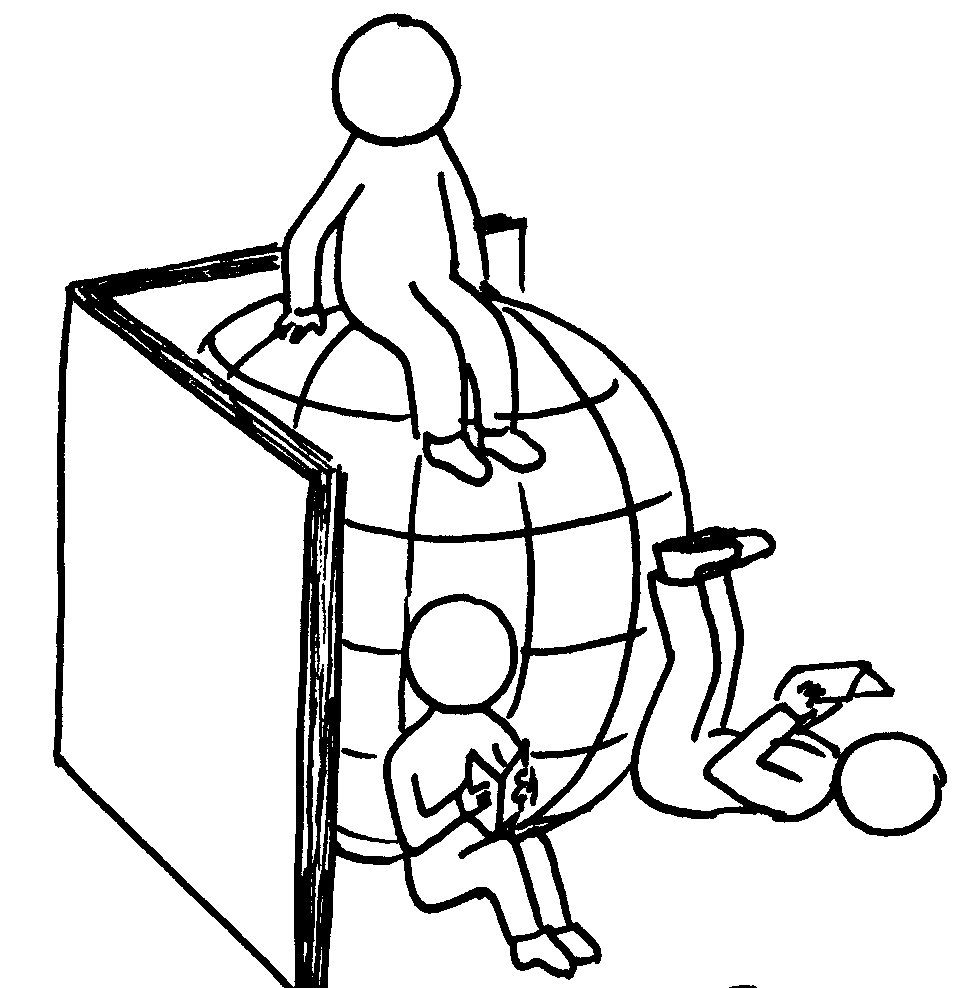 Sonderpädagogisches FörderzentrumFriedenstr. 4293128 RegenstaufRegenstauf, 28.04.2022Antragsteller: 			_______________________________________________Anschrift:                		_______________________________________________				_______________________________________________Antrag auf UnterrichtsbefreiungHiermit beantrage ich, meinen Sohn/meine Tochter   ____________________________________Klasse _______    für den Tag/den Zeitraum   __________________________________________ vom Unterricht zu befreien.Grund: __________________________________________________________________________________________________________________________________________________________________________________________________________________________________________Mit freundlichen GrüßenStellungnahme des Sonderpädagogischen Förderzentrums Regenstauf:Dem Antrag wird stattgegeben.Dem Antrag wird nicht stattgegeben.Regenstauf, denK. Graf, SoKRin